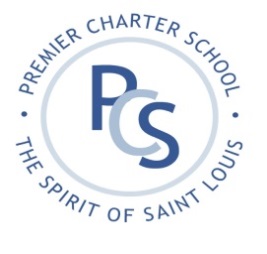 NOTICE OF DESIGNATION OF DIRECTORY INFORMATIONDear Parents and Guardians:The Family Educational Rights and Privacy Act (FERPA), a Federal law, requires that Premier Charter School, with certain exceptions, obtains your written consent prior to the disclosure of personally identifiable information from your child's education records. However, Premier Charter School may disclose appropriately designated "directory information" without written consent, unless you have advised the District to the contrary in accordance with District procedures. The primary purpose of directory information is to allow Premier Charter School to include this type of information from your child's educational records in certain school publications. Examples include:A playbill, showing your student's role in a drama production;The annual yearbook;Honor roll or other recognition lists;Graduation programs; andSports activity sheets, such as for wrestling, showing weight and height of team members.Directory information, which is information that is generally not considered harmful or an invasion of privacy if released, can also be disclosed to outside organizations without a parent's prior written consent.  Outside organizations include, but are not limited to, companies that manufacture class rings or publish yearbooks. In addition, two federal laws require local educational agencies (LEAs) receiving assistance under the Elementary and Secondary Education Act of 1965 to provide military recruiters, upon request, with three directory information categories - names, addresses and telephone listings - unless parents have advised the LEA that they do not want their student's information disclosed without their prior written consent.If you do not want Premier Charter School to disclose directory information from your child's educational records without your prior written consent, you must notify the District in writing byAugust 17th, 2015. Premier Charter School has designated the following information as directory information:Student's name Grade LevelAddress Participation in officially recognized activities and sportsTelephone listingPhotograph (Including photos posted to the Premier Charter School Facebook Page or other social media source)Weight and height of members of athletic teamsDate and place of birthDates of attendance Degrees, honors and awards receivedPremier Charter School